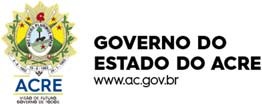 PROCESSO SELETIVO SIMPLIFICADO Nº 004.05/2022 REABERTURA ANEXO IIIREQUERIMENTO PARA RECURSO 	 – Acre,	de	de 2022.Assinatura do candidatoINSTRUCÕES:Somente serão analisados pela Comissão do Processo Seletivo os recursos protocolados dentro dos prazos previstos e formulados de acordo com as normas estabelecidas no item 13 deste Edital.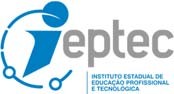 RUA RIACHUELO nº 138 – BAIRRO JOSÉ AUGUSTO – CEP:69.900-809 RIO BRANCO – ACREE-MAIL: gabinete.ieptec@gmail.comIDENTIFICAÇÃO PESSOALIDENTIFICAÇÃO PESSOALIDENTIFICAÇÃO PESSOALNOME:DATA DE NASCIMENTO:DATA DE NASCIMENTO:CPF:RG:RG:CARGO A QUE CONCORRE:CARGO A QUE CONCORRE:CARGO A QUE CONCORRE:MUNICÍPIO AO CARGO QUE CONCORRE:MUNICÍPIO AO CARGO QUE CONCORRE:CÓDIGO:FORMAÇÃO:FORMAÇÃO:FORMAÇÃO:CURSO:CURSO:CURSO:(	) pontuação atingida pelo candidato O PRESENTE RECURSO REFERE-SE A :	(	) desclassificação do candidato(	) eliminação do candidato (	) outros(	) pontuação atingida pelo candidato O PRESENTE RECURSO REFERE-SE A :	(	) desclassificação do candidato(	) eliminação do candidato (	) outros(	) pontuação atingida pelo candidato O PRESENTE RECURSO REFERE-SE A :	(	) desclassificação do candidato(	) eliminação do candidato (	) outrosJUSTIFICATIVA DO CANDIDATOJUSTIFICATIVA DO CANDIDATOJUSTIFICATIVA DO CANDIDATO